To be offered next Thursday 6th August, 2015

1300 Wiltipoll ewes09/10/11 dropScanned in lamb to Tattykeel Australian White rams to commence late August.  

 
Please Contact 
John Lindsay 
0439 844498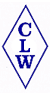 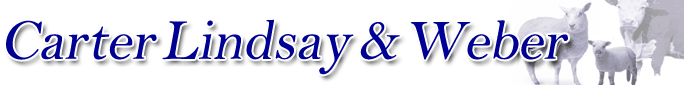 